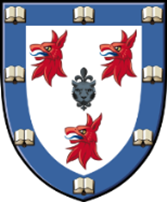 Formal Hall Menu Tuesday 21st JuneHot smoked salmon with a carrot, fennel and courgette salad, toasted walnuts and chive oilRoasted butternut squash soup with chive oil Pressed pork belly with burnt apple and cider puree, tender stem broccoli and caramelized red onion mash potato Parsnip tart tatin with burnt apple and cider puree, tender stem broccoli and caramelized red onion mash potato Rolo cheesecake with a pretzel crumb, Chantilly cream and caramel sauce